REGULAMIN ZWROTÓW WYNIKAJĄCYCH Z OGŁOSZENIA W DNIU 08.10.2020 r.GKS GieKSa Katowice S.A. – sekcja hokejSezon 2020/2021	W związku z sytuacją epidemiologiczną w Polsce i wprowadzonymi zmianami            w organizacji imprez masowych z udziałem publiczności, GKS GieKSa Katowice S.A. wydał decyzję o udzielanie zwrotów za zakupione wejściówki na imprezy masowe organizowane przez w/w podmiot, które nie zostały zrealizowane począwszy od dn. 04.10.2020 r., w tym:hokej na lodzie:wejściówki w formie karnetów na Sezon Zasadniczy Polskiej Hokej Ligi sezonu 2020/2021 - osobom, które zakupiły w/w karnet po terminie 2 październik 2020, godzina 10:00 (decyzja podyktowana sytuacją opisaną w REGULAMIN SPRZEDAŻY I KORZYSTANIA Z KART KIBICA, WEJŚCIÓWEK I BILETÓW PODCZAS IMPREZ – MECZÓW HOKEJA ORGANIZOWANYCH PRZEZ GKS GIEKSA KATOWICE S.A. Roz. IV, pkt. 14.);wejściówki w formie biletów jednorazowych na wydarzenie GKS Katowice – Podhale Nowy Targ, którego pierwotny termin stanowił 04.10.2020 (wydarzenie odwołane z powodu zagrożenia zdrowia uczestników wydarzenia);W nawiązaniu do powyższej sytuacji ustala się następujące przepisy i ustalenia:1. Każdy zwrot dokonywany jest jednorazowo, co oznacza brak możliwości ubiegania się o ponowny zwrot. 2. Wystosowanie „prośby o zwrot” zarówno w formie stacjonarnej, telefonicznej jak i internetowej, wiąże się z równoczesną akceptacja w/w regulaminu – znajdującego się na oficjalnej stronie klubowej www.gkskatowice.eu3. Zwroty realizowane są w terminie 19.10.2020-19.11.2020, po upłynięciu wskazanego terminu, klient nie posiada prawa domagania się o zwrot w/w wejściówek4. Klient otrzymujący zwrot jest świadom, że wysokość zwrotu jest zindywidualizowana na podstawie poniższego wyjaśnienia;w przypadku zakupu wejściówki o pełnej wartości – zwrot proporcjonalny do niezrealizowanych imprez liczony od pełnej kwoty;w przypadku zakupu wejściówki o pełnej wartości przy jednoczesnym użyciu voucheru – zwrot proporcjonalny do niezrealizowanych imprez liczony od pełnej kwoty;w przypadku zakupu wejściówki z rabatem lojalnościowym – zwrot proporcjonalnie do niezrealizowanych imprez liczony od pełnej kwoty minus udzielony rabat lojalnościowy.5. Zwroty realizowane są w poniższych formach:zwrot środków finansowych (jeżeli zakup wejściówki był stacjonarny – zwrot stacjonarny gotówkowy, jeżeli zakup online – przelew zwrotny PayU)zwrot w formie vouchera personalnego do wykorzystania na kolejne imprezydarowizna na klub poprzez formę „Wesprzyj nas!”6. Upoważnienie do każdego zwrotu jest sprawdzane w systemie Roboticket przez pracownika klubu i ostatecznie akceptowane przez niego.7. Zwroty gotówkowe (stacjonarnie) dokonywane są wyłącznie na podstawie paragonu oraz dokumentu tożsamości.8. Klienci, którzy nie posiadają dowodu zakupu w postaci paragonu, a posiadają konto w systemie biletowym, będą mogli otrzymać zwrot wyłącznie w formie vouchera o równowartości wejściówki. 9. Voucher udzielony ze zwrotu ważny jest do 31.12.2020 r. W odniesieniu do punktu 8. osobom nieposiadającym konta w systemie biletowym, także przysługuje voucher, jednak w pierwszej kolejności zostanie im założone konto.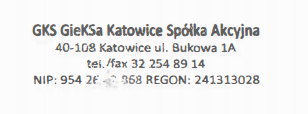 